Дидактическая игра«Умные ленточки» 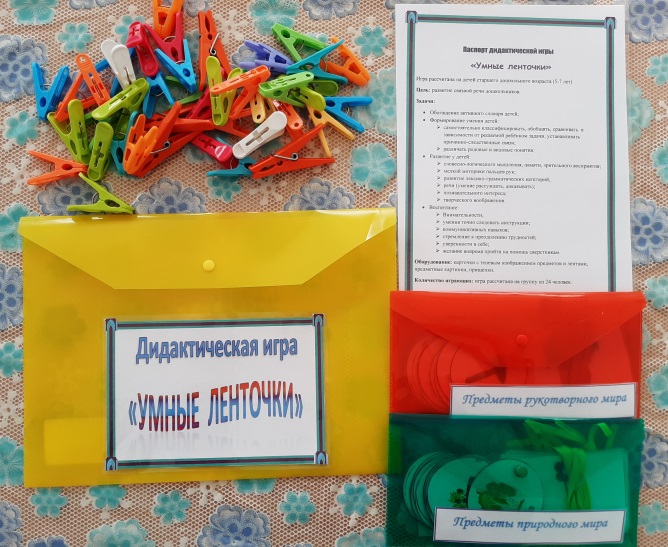 Авторы: Миронова Ольга ВикторовнаГузаерова Рамза Рамазановна
Лучевникова Надежда ЮрьевнаАктуальность Предлагаем вашему вниманию дидактическое пособие « Умные ленточки», которое можно использовать для разминки, игрового момента на занятии, индивидуальной работе, самостоятельной деятельности детей.  Новизна« Умные ленточки» является игрой на «обобщение» и «классификацию». Игра расширяет представление ребенка об окружающем мире, обучает наблюдать и выделять характерные признаки предметов, устанавливать простейшие взаимосвязи. А так же позволяет не только узнать что-то новое, но и применить полученные знания на практике, что служит основой для дальнейшего успешного обучения, развития важных интегративных качеств: любознательность, активность, эмоциональная отзывчивость, способность решать интеллектуальные и личностные задачи, способность управлять своим поведением и планировать свои действия.АдресностьИгра рассчитана на детей старшего дошкольного возраста (5-7 лет), для детей умеющих читать.Многофункциональность данного пособия:Игру можно использовать на занятиях:  по ознакомлению с окружающим миром, по формированию математических представлений, по развитию лексико-грамматических категорий, по развитию связной речи, по подготовке к овладению элементарными навыками чтения. Также можно использовать игру на развлечениях. Практическая направленность: пособие может быть использовано педагогами, родителями в работе с детьми.Цель: развитие связной речи дошкольников.Задачи: Обогащение активного словаря детей;Формирование умения детей:самостоятельно классифицировать, обобщать, сравнивать  в зависимости от решаемой ребёнком задачи, устанавливать причинно-следственные связи;различать родовые и видовые понятия;Развитие у детей:словесно-логического мышления, памяти, зрительного восприятия;мелкой моторики пальцев рук;развитие лексико-грамматических категорий;речи (умение рассуждать, доказывать);познавательного интереса;творческого воображения.Воспитание:Внимательности;умения точно следовать инструкции;коммуникативных навыков;стремление к преодолению трудностей;уверенности в себе;желание вовремя прийти на помощь сверстникам.Оборудование: карточки с теневым изображением предметов и лентами, предметные картинки, прищепки.Количество играющих: игра рассчитана на группу из 24 человек.Ход игры:1 вариант: детям раздаются карточки с теневым изображением. Игрокам предлагается из набора предметных картинок выбрать те, которые подойдут к обобщающей карточке с тенью предмета и нанизать их на ленту. Можно воспользоваться прищепками для крепления карточек к ленте. Каждой обобщающей карточке соответствует по 3 предметные картинки.Усложнение: дети должны разделить карточки, на предметы природного и рукотворного мира и подобрать к ним картинки.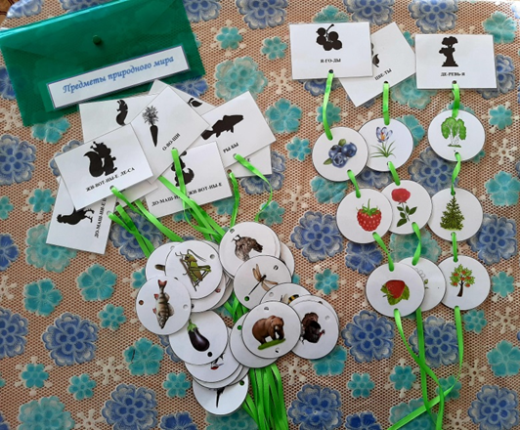 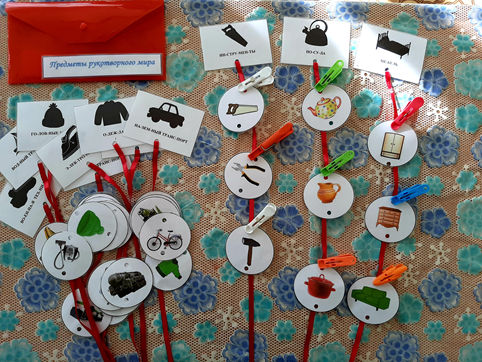 2 вариант: игроки выбирают из набора предметных картинок те, которые можно объединить в одну группу и подбирают к ним обобщающую карточку с теневым изображением.  Каждому игроку нужно  назвать обобщающее слово к данной группе предметов.3 вариант: на столе разложены вперемешку предметные картинки и карточки с теневым изображением обратной стороной вверх. Каждый игрок выбирает себе по одной карточке. Те дети, которые взяли карточку с теневым изображением, переворачивают ее и показывают всем игрокам. Задача игроков найти,  к какому теневому изображению «подойдет» его картинка. По сигналу педагога дети с предметными картинками объединяются в группы с игроком, у которого карточка с обобщающей тенью.Педагог оценивает правильность объединения в группы.Усложнение для читающих детей: прочитай название карточки.